Analyn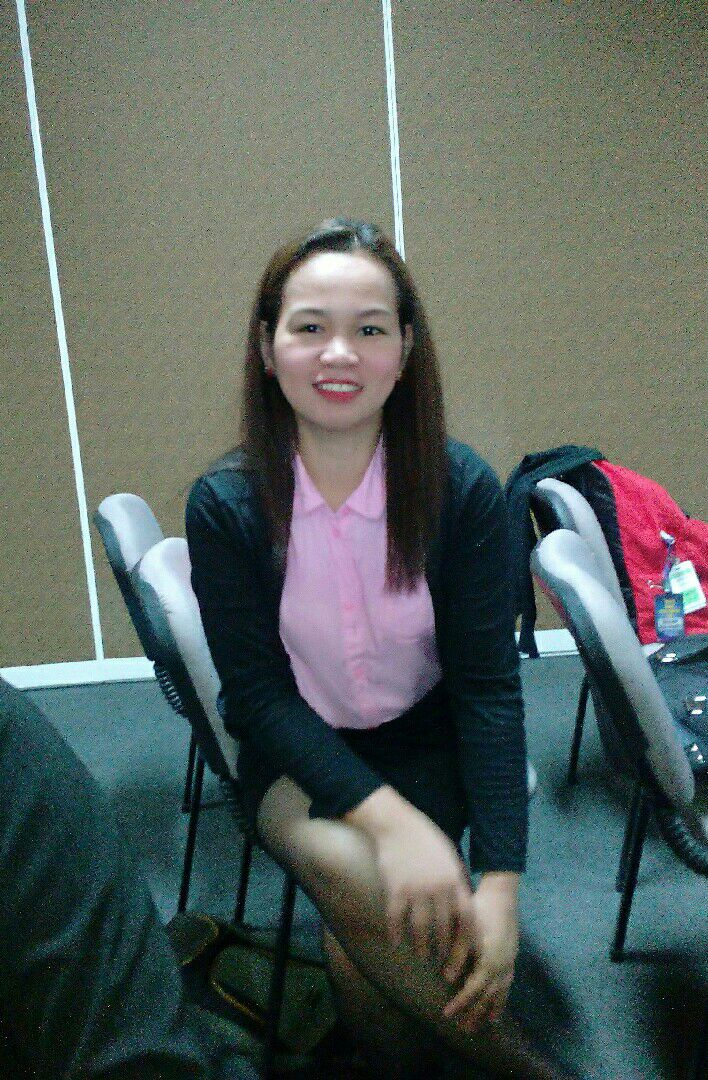 Analyn.329424@2freemail.com  Career Objective:	To obtain a position that will enable me to use my strong organizational skills, educational background and ability to work well with people and to enhance my professional skills in a dynamic and stable workplace.Specific CompetenceSelf-motivated, organized results and system orientedWilling to learn and to be trained to perform quality workFast learner and hard working Capable of working in flexible scheduleCan work under minimal supervisionsKey SkillsAdministrationCustomer ServiceStaff trainingReceptionRetail SalesCounseling SkillsProficient in Microsoft office products such as Word, Excel,Powerpoint, OutlookKnowledge on Statistical tool (JMP,QMF)Programming (C++, Java)Document ControllerSales associateEducational BackgroundTertiarySchool	:	University of BatangasBatangas CityCourse	:	Bachelor of Science in Computer Engineering2015-2016VocationalSchool	:	Lipa City Colleges		Lipa City, BatangasCourse	:	Associate in Computer Technology		2002-2004Personal InformationBirthdate:	June 11, 1985Age:		30Civil Status:	MarriedReligion:		CatholicHeight:		5’0Weight:		57 kgs.Language: 	EnglishWork ExperienceSM Department StoreBench Botique online 						September 2004- March 2005Sales StaffDuties and Responsibilities:Sales person have all the knowledge about the product so that he/she may communicate with the customers.To satisfy the customers while they are looking for the products. Sell the products with persuasion Responsible to greet the customersTo help the customers in identifying their requirements, to promote products, to answer the customers' questions regarding the productsTo negotiate the price on the spot, to arrange the merchandise properly and to supervise the ordering the suppliesHandle and maintain the cash carefully.Cirtek Electronics Philippines CorporationLaguna Technopark Binan City						June 2005- March 2010		QC Inspector	Mold/ Cleanroom SectionDuties and Responsibilities:QC inspector work with manufacturing professionals during the production process, often approving the quality of raw materials before manufacturing beginsResponsible for assuring that manufactured items are made and assembled correctly. They also make sure that the products meet company standards and safety regulations.Find the faults in both materials and the manufacturing processCorrecting those faults ensures a better finished product for prospective consumers.Tests the performance to determine if it meets manufacturer and industry standardsMust be able to connect with customers in order to gauge satisfaction, identify problems, and work on a systematic approach to solve those problems with employees and management.Hitachi Global Storage Technologies		Philippines Corp (a Western Digital Company)				April 2010- October 2016	Biñan City, LagunaPlanning Material and Capacity DepartmentFinish Goods Inventory/ Shipment EncoderDuties and responsibilities:Responsibilities is to receive an output from productionTallying output to production, Endorse goods to shipment teamPrepared all rawdata of parts for shipment using QMF system (shipment database)Responsible for the endorsement of actual goods to SCM LogisticsProduct Engineering DepartmentOffice SecretaryJob Responsibilities:Prepare for the changes in schedule; provide leadership to achieve committed schedule (aligned goals, focus, urgency, resources);Monitor and communicate project status, business issues and significant developments.Assure proper documentation of technical datamanages paper and electronic filing systems, handles and routes mail and operates a variety of office machines such as computers, telephones, fax machines.take dictation and create reports or lettersPlans meetings and/ conferences and travel Helps with preparation of publications and other materials.I hereby certify that the above information is true and correct to the best of my knowledge and belief.